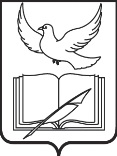 СОВЕТ ДЕПУТАТОВПОСЕЛЕНИЯ ВНУКОВСКОЕ В ГОРОДЕ МОСКВЕРЕШЕНИЕО предоставлении ГБУ «ЦФКиС ТиНАО г. Москвы» Москомспорта земельного участка под размещение некапитального сооруженияВ соответствии с Федеральным законом от 06.10.2003 №131-ФЗ "Об общих принципах организации местного самоуправления в Российской Федерации", Законом города Москвы от 6 ноября 2002 года №56 "Об организации местного самоуправления в городе Москве", Уставом поселения Внуковское в городе Москве, в целях организации и проведения спортивной работы и массовых мероприятий на территории поселения Внуковское,Совет депутатов РЕШИЛ:  1. Согласиться с предложением о предоставлении ГБУ «ЦФКиС ТиНАО г. Москвы» Москомспорта земельного участка по адресу: г. Москва, поселение Внуковское, поселок Внуково (общей площадью 5657 кв.м, с кадастровым номером 77:17:0100101:940) под размещение некапитального сооружения сроком на 20 лет.   2. Опубликовать настоящее решение в бюллетене «Московский муниципальный вестник» и на официальном сайте поселения Внуковское в информационно – телекоммуникационной сети «Интернет».   3. Контроль за исполнением настоящего решения возложить на Главу поселения Внуковское Гусева А.К.Глава поселения 					                                                            А.К. Гусевот№